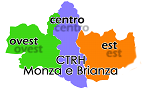 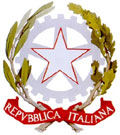 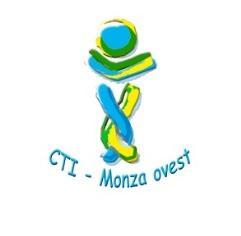 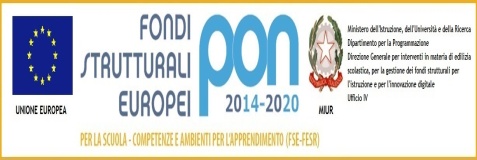                Ministero dell’Istruzione, dell’Università e della Ricerca                     Istituto Comprensivo “Gianni Rodari”                                                        Via Pacini 71 – 20831 Seregno (MB)C.F. 83051390157 – Cod.Un.Fatt UF7ZW2 - C.M. MIIC84800C - Tel. 0362/263485 – Fax 0362/263484Sito: www.scuolarodari.gov.ite-mail: miic84800c@istruzione.it – posta certificata: miic84800c@pec.istruzione.itSettimana dell’InclusioneProposta: Settimana di riflessione sui Disturbi Specifici dell’ApprendimentoLa proposta della settimana di riflessione sui Disturbi Specifici dell’Apprendimento nasce dalla volontà di realizzare un momento di sensibilizzazione su alcune tematiche inerenti l’Inclusione e i Bisogni Educativi Speciali.Per l’anno a.s. 2017-2018 il CTI Monza Ovest/Scuola Polo per l’Inclusione Ambito 28 MB, in collaborazione con il gruppo di ricerca azione DSA/BES, ha individuato, come tematica da approfondire e da proporre alle scuole del territorio, quella dei Disturbi Specifici dell’Apprendimento.Gli Istituti interessati all’iniziativa possono organizzare la settimana dell’inclusione sui Disturbi Specifici dell’Apprendimento con la guida e con degli spunti presenti in un format elaborato dal gruppo di ricerca-azione DSA/BES del CTI Monza Ovest/Scuola Polo per l’Inclusione.Ogni scuola, attraverso i propri referenti d’Istituto, può adeguare tale format alle proprie esigenze e organizzare le attività che ritiene più opportune per la realizzazione di tale iniziativa.Format “Settimana di riflessione sui Disturbi Specifici dell’Apprendimento”Percorso con i genitori: (Scuola primaria – Scuola Secondaria di primo grado)Primo incontro: DSA: un mondo da ri-conoscere- Il bambino/ragazzo con DSA a scuola e a casa - cosa fa la scuola…- discussione sull’importanza del sostegno genitorialeSecondo incontro: Compiti a casa: Ascoltare, guidare, non sostituire(scuola primaria - sec. di primo grado)- riflettere sull’importanza delle relazioni nel momento dei compiti,
 sul perché è importante fare i compiti, sul ruolo dei genitori nel momento dei compiti;- proposta di strategie per un metodo di studio efficace: ricerca e utilizzo di parole chiave, capacità di sintesi, titoli e sottotitoli; - presentazione di mappe concettuali per lo studio: individuazione del focus; individuazione dei concetti secondari e/o terziari; altri supporti personali nello studio: segnalibri, diagrammi, schemi, tabelle;- presentazione di strumenti compensativi utili per lo studio a casa: portalistini, tabelle, formulari, anticipatori programmati dalla conoscenza;- software informatici utili.Percorso alunni-insegnantiIn orario scolasticoPrima lezione: cosa significa avere un Disturbo Specifico dell’ApprendimentoScuola primaria:lettura del testo “Il mago delle formiche giganti” Un libro sulla dislessia scritto appositamente per i bambini. Si tratta di una storia semplice e divertente da leggere in classe, per far capire il disturbo ai compagni. Nel testo di Libriliberi, in appendice, sono presenti giochi e schede operative per capire e affrontare il disturbo.visione del film d’animazione “Nat e il segreto di Eleonora”Nat ha sette anni e non sa ancora leggere. Scopre d’aver ricevuto in dono un’intera biblioteca piena di testi originali di favole che la zia era solita raccontargli.dal film “Il piccolo Nicolas e i suoi genitori” spezzone “Il fiume che attraversa Parigi”.Scuola secondaria di primo grado:- Filmato “come legge una persona con dislessia”- Film: “Stelle sulla terra”- Momento di discussione e riflessione per gli alunni Seconda lezione: parlo di meScuola primaria - Scuola secondaria di primo gradoAttività a gruppi o individuale: quali sono le mie difficoltà di apprendimento, le mie potenzialità, suggerimenti…video No problem: 1. episodio didattica                                   2. episodio lettura                                   3. episodio scrittura                                   4. episodio calcoloPercorso genitori/alunni (Scuola primaria e Secondaria di primo grado)In orario extrascolastico Primo Laboratorio: facciamo insiemepreparare un planning settimanaleconoscere le potenzialità dei libri di testo in dotazioneSecondo Laboratorio: sperimentiamo presentazione di software utili per gli alunni DSAprovare ad usare insieme.